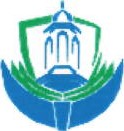 Arkansas StateUNIVERSITYMOUNTAIN HOMEStudent Onboarding and Career Services SpecialistJob DescriptionExempt: YesSafety Sensitive: NoDepartment: Academic AffairsReports To: Title III DirectorGENERAL DESCRIPTION OF POSITIONArkansas State University Mountain Home (ASUMH) is seeking a part-time (29 hours per week) Student Onboarding Specialist to work with the Title III Project Director and Enrollment Services for a five-year Title III grant awarded by the U.S. Department of Education.  The Project entitled “ACTIVATE” (Advising, Careers, Technology, Innovation, and Virtual Augmentation for Transformational Education)” is designed to improve student outcomes through a focus on enhancing the virtual education environment, online instructional innovation, and improved student services.  This position is fully supported through the Title III project and is a 12-month position subject to continued federal funding annually.ESSENTIAL DUTIES AND RESPONSIBILITIESWorks with Title III Project Director and Enrollment Services to expand the student onboarding processMust be personable and able to make outreach to studentsDevelop new student orientation workshops and eventsAssist in the implementation of Starfish to immerse Student Affairs in a virtual environmentAssist building customizable dashboards in Starfish for student onboarding.Assist with augmenting student services by supporting virtual onboardingAssist students as they go through the admissions and onboarding process.Works with Title III Project Director and other College departments to expand career servicesMust be personable and able to make outreach to studentsAssist First Year Experience course instructors with building out Emsi career coach and increasing accessDevelop career modules for FYE to enhance career servicesImplement Handshake software to help students have access to job postings.Develop career aspects across campus to help students have a stronger focus in their educational programs.Assist faculty to develop career-oriented modules for their courses.Elevate career considerations at the beginning of students’ entry into ASUMH.QUALIFICATIONSTo perform this job successfully, an individual must be able to perform each essential duty mentioned satisfactorily. The requirements listed below are representative of the knowledge, skill, and/or ability required.REQUIRED CERTIFICATES, LICENSES, REGISTRATIONSAn Associate’s Degree and one to two years experience in Higher Education or an equivalent combination of education and experience.  Effective organizational planning, communication and interpersonal skills; Knowledge of Microsoft Applications.Possess required knowledge, skills, abilities and experience and be able to explain, demonstrate, facilitate and model the essential functions of the job to ensure quality customer serviceExperience working in a collegeProficiency in Microsoft Excel and WordExcellent oral and written communication skillsPREFERRED CERTIFICATES, LICENSES, REGISTRATIONSBachelor’s degree in Information Technology, Education, Interdisciplinary Studies and three years experience in Higher Education or an equivalent combination of education and experience.  Demonstrated sensitivity and experience working with individuals from diverse backgroundsThree years experience working in college admissionsThree years of experience working in college advisingThree years of experience in a community college environmentKnowledge of latest trends and best practices in student enrollment, advising, and onboardingSPECIAL REQUIREMENTS:Employee must have own transportation, possess valid driver's license and meet state requirements for operating vehicles on state businessAbility to conduct evening and weekend work as required Ability to travel overnight and out-of-state as requiredEqual Employment Opportunity & Affirmative Action:ASUMH is an equal employment opportunity and affirmative action employer committed to excellence through diversity. All qualified applicants will receive consideration for employment without regard to race, color, religion, sex, sexual orientation, gender identity, gender expression, national origin, age, protected veteran or disabled status, or genetic information.Background Check:Arkansas State University Mountain Home is committed to creating a productive workplace in which both persons and property are secure. To achieve that goal, criminal background investigations are performed on the final candidate for each position, and financially sensitive or data sensitive jobs will require credit checks.This position is subject to a pre-employment criminal background, sex offender registry and financial history check and drug screening. A criminal conviction or arrest pending adjudication and/or adverse financial history information alone Shall not disqualify an applicant in the absence of a relationship to the requirements of the position. Background cheek and drug screening information will be used in a confidential, non-discriminatory manner consistent with state and Federal law.